РЕПУБЛИКА СРБИЈА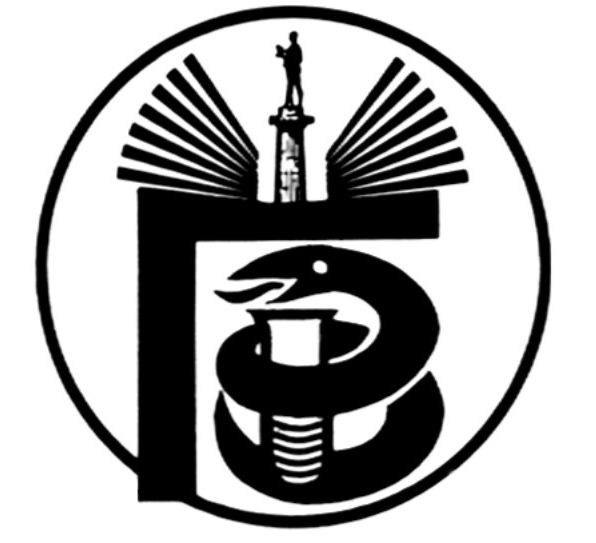 ГРАДСКИ ЗАВОД ЗА ЈАВНО ЗДРАВЉЕ, БЕОГРАД11000 БЕОГРАД, Булевар деспота Стефана 54-аЦентрала: 20 78 600   www.zdravlje.org.rsДиректор – тел: 32 33 976, факс: 32 27 828 email: gzdir@eunet.rs                                                         Тел:  20 78 631        Факс:  324 12 12       e-mail: dusica.jovanovic@zdravlje.org.rsЖиро рачун: 840 – 627667 – 91Појашњење тендерске документације ЈАВНE НАБАВКE бр. МНУ 11-IV-18/14На питања једног понуђача, шаљемо Вам следећи одговор:Београд, 03.07.2014.                             КОМИСИЈА ЗА ЈАВНУ НАБАВКУ бр. МНУ 11-IV-18/14бр.ПитањеОдговорDa li za sve 3 vrste opasnog otpada  iz ove Javne nabavke imate izveštaje o karakterizaciji ili su oni obaveza ponuđača, kao i kada možemo pogledati otpad prije roka za slanje ponuda?Izveštaj o karakterizaciji otpada imamo na ukupnu količinu otpada i ne posedujemo za pojedinačne.Obaveza naručioca je da uradi karakterizaciju. Postoji uredno vođena evidencija za svaku količinu otpada koja je navedena u zahtevu i to možete pogledati prilikom obilaska lokacije. Obilazak lokacije je moguć  03.07.2014. и 04.07.2014.